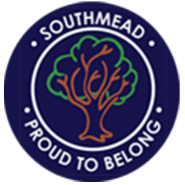 TEACHING ASSISTANTPerson Specification: Teaching Assistant JOB PURPOSE:To support the class teacher with general duties in the classroom working with groups of children and ensuring all children have access to the curriculum in a safe, caring and learning environment.ACCOUNTABLE TO:Leadership TeamACCOUNTABLE FOR:Groups of children under the direction of the class teacher.KEY ACCOUNTABILITIES:KEY ACCOUNTABILITIES:A. STRATEGIC DEVELOPMENT                                                        To contribute to the discussion of the school’s aims and policies and participate in the implementation of policies, plans, targets and practices.A. STRATEGIC DEVELOPMENT                                                        To contribute to the discussion of the school’s aims and policies and participate in the implementation of policies, plans, targets and practices.B. TEACHING AND LEARNING  (supporting teachers)                                                              - To secure and sustain effective teaching of individuals and groups- To develop the quality of teaching, assess the standards of pupils’ achievements and set targets for     improvement- Support specific learning activities in Maths and English - Prepare and maintain safe and engaging learning environmentsB. TEACHING AND LEARNING  (supporting teachers)                                                              - To secure and sustain effective teaching of individuals and groups- To develop the quality of teaching, assess the standards of pupils’ achievements and set targets for     improvement- Support specific learning activities in Maths and English - Prepare and maintain safe and engaging learning environmentsC. LEADING AND MANAGING STAFF                                                                 To lead, manage and work collaboratively with pupils and, as appropriate, with other adults, colleagues and studentsC. LEADING AND MANAGING STAFF                                                                 To lead, manage and work collaboratively with pupils and, as appropriate, with other adults, colleagues and studentsD. EFFICIENT DEPLOYMENT OF STAFF AND RESOURCESTo support subject leaders to manage resources and teaching of the subjectD. EFFICIENT DEPLOYMENT OF STAFF AND RESOURCESTo support subject leaders to manage resources and teaching of the subjectKey Tasks:Key Tasks:A. STRATEGIC DEVELOPMENT                                                        Take responsibility for implementing school policies and practice under the supervision of the class teacher and Inclusion Manager/SENCO	To implement School Development Plan priorities as part of a teamContribute to pupil’s learning using knowledge of school policies and practice A. STRATEGIC DEVELOPMENT                                                        Take responsibility for implementing school policies and practice under the supervision of the class teacher and Inclusion Manager/SENCO	To implement School Development Plan priorities as part of a teamContribute to pupil’s learning using knowledge of school policies and practice B. TEACHING AND LEARNING  (supporting teachers and children)Under the direction and supervision of the teacher:Assist in the delivery of the curriculum by participating in day-to-day learning activities Discuss with and report back to the teacher on the planning and assessment of a specified group’s workOrganise and maintain the learning environment  Work as part of a team to ensure that the well being, safety, behaviour and personal development of the children in their class  enhances their learning opportunities and life skills Maintain confidentiality inside and outside the workplaceUnderstand and apply school policies  Take responsibility for supporting and raising achievement of children in their class under the guidance of the Deputy and Assistant Headteachers and class teacher Contribute to maintaining pupil records B. TEACHING AND LEARNING  (supporting teachers and children)Under the direction and supervision of the teacher:Assist in the delivery of the curriculum by participating in day-to-day learning activities Discuss with and report back to the teacher on the planning and assessment of a specified group’s workOrganise and maintain the learning environment  Work as part of a team to ensure that the well being, safety, behaviour and personal development of the children in their class  enhances their learning opportunities and life skills Maintain confidentiality inside and outside the workplaceUnderstand and apply school policies  Take responsibility for supporting and raising achievement of children in their class under the guidance of the Deputy and Assistant Headteachers and class teacher Contribute to maintaining pupil records C. MANAGING AND WORKING WITH PEOPLE   (supporting school)On the recommendation of the Headteacher and within the regulatory framework, deliver specified work to individual pupils and groupsMonitor and maintain curriculum resources and displaysWork as a key member of a team ensuring the well being, social development of pupils through recognising their potential and enhancing their learning opportunities and opportunities to develop life skills, and reflect on and develop practiceSupport the safeguarding of pupils Work as a team ensuring the effective organisation of lunchtimeC. MANAGING AND WORKING WITH PEOPLE   (supporting school)On the recommendation of the Headteacher and within the regulatory framework, deliver specified work to individual pupils and groupsMonitor and maintain curriculum resources and displaysWork as a key member of a team ensuring the well being, social development of pupils through recognising their potential and enhancing their learning opportunities and opportunities to develop life skills, and reflect on and develop practiceSupport the safeguarding of pupils Work as a team ensuring the effective organisation of lunchtimeD. DEPLOYMENT OF STAFF AND RESOURCES (supporting school)Use ICT to advance pupil’s learning and confidence Participate in organisation and accompany pupils on off-site activities under an agreed system of supervisionD. DEPLOYMENT OF STAFF AND RESOURCES (supporting school)Use ICT to advance pupil’s learning and confidence Participate in organisation and accompany pupils on off-site activities under an agreed system of supervisionOTHER RESPONSIBILITES (supporting Children)To supervise children during play and lunch timesSupport the safeguarding of pupils  To provide first aid cover following appropriate training  To familiarise and adhere to the procedures of the school behaviour policy To attend training as appropriate  To attend monthly meetings/training with the Headteacher/Deputy/Assistant HeadteachersOTHER RESPONSIBILITES (supporting Children)To supervise children during play and lunch timesSupport the safeguarding of pupils  To provide first aid cover following appropriate training  To familiarise and adhere to the procedures of the school behaviour policy To attend training as appropriate  To attend monthly meetings/training with the Headteacher/Deputy/Assistant HeadteachersEssentialDesirableQualificationsCompetent English and Mathematics skills assessed through a standard testNVQ2/3 (or equivalent) Excellent numeracy and literacy skillsSpecialist skills/training in curriculum or learning area e.g. bi-lingual, sign language, ICTTraining /SkillsBe able to assist children on an individual and group basisExplain tasks simply and clearlyLiaise and communicate effectively with othersSupervise children at playtimes /lunchtimesDemonstrate good organisational skillsTo be responsible for promoting and safeguarding the welfare of children within the schoolBe able to work as part of a teamMonitor, record and make basic assessments about individual progressDemonstrate the ability to learn and adapt from past experience Commitment to own professional developmentExperienceWorking with young children (e.g. parent, volunteer helper, TA)Confidence to work with pupils of a range of ages in the primary phaseExperience of working with children with Special Educational NeedsExperience of working in a Primary SchoolKnowledge and UnderstandingThe needs of young childrenChild development and the ways in which children learnDemonstrate knowledge and basic understanding of Literacy and NumeracyThe roles played by various adults in a child’s educationPersonal CharacteristicsCalmnessConfidentialityEmpathyEnthusiasmFlexibilityInitiative